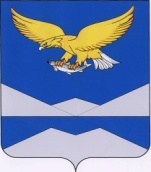 РОССИЙСКАЯ ФЕДЕРАЦИЯИРКУТСКАЯ ОБЛАСТЬКАЗАЧИНСКО-ЛЕНСКИЙ РАЙОНМУНИЦИПАЛЬНОЕ ОБРАЗОВАНИЕ«НЕБЕЛЬСКОЕ СЕЛЬСКОЕ ПОСЕЛЕНИЕ»ДУМА III СОЗЫВАР Е Ш Е Н И Еп. Небель     от     01 марта    2016    года          №    126 Заслушав отчёт главы Небельского сельского поселения об итогах реализации «Программы социально-экономического развития Небельского муниципального образования сельского поселения на 2011-2017 гг..», утверждённой решением Думы  Небельского сельского поселения от 17.05.2011 года № 102, в соответствии с регламентом Думы Небельского сельского поселения, руководствуясь Федеральным законом от 06.10.2003 года № 131-ФЗ «Об общих принципах организации местного самоуправления в Российской Федерации», Уставом Небельского муниципального образования, Дума Небельского сельского поселения,РЕШИЛА:Утвердить отчёт об итогах реализации «Программы социально-экономического развития Небельского муниципального образования сельского поселения за 2015 год (отчёт прилагается)Опубликовать настоящее решение в «Вестнике Небельского муниципального образования Казачинско-Ленского района Иркутской области» и на официальном сайте Администрации Небельского сельского поселения www.adm-neb.ru.Настоящее решение вступает в силу с момента его опубликования.Глава Небельского сельского поселения                                      А.В. Ярушина ┌┐Об утверждении отчёта об итогах реализации «Программы социально-экономического развития Небельского сельского поселения за 2015 год